Warszawa, 28 grudnia 2021 r.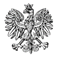 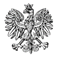 
WNP-P.4131.14.2021Rada Gminy Łąck 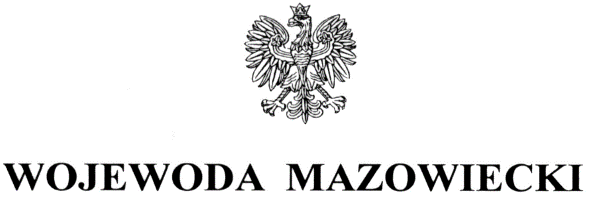 Rozstrzygnięcie nadzorczeNa podstawie art. 91 ustawy z dnia 8 marca 1990 r. o samorządzie gminnym (Dz. U. z 2021 r. poz. 1372 i 1834)stwierdzam nieważnośćuchwały Nr XXIII/229/2021 Rady Gminy Łąck z dnia 23 listopada 2021 r. w sprawie ustalenia wysokości diet dla radnych Gminy Łąck Uzasadnienie	Przedmiotową uchwałą, doręczoną organowi nadzoru w dniu 1 grudnia 2021 r., Rada Gminy Łąck ustaliła wysokość diet Radnych tej Gminy, z uwzględnieniem pełnionych przez nich funkcji oraz ustaliła zasady jej przyznawania, stanowiąc w § 3 uchwały, że przysługująca dieta zostanie obniżona o 20 % za każdą nieobecność na sesjach i komisjach, których radny jest członkiem. Jako podstawę prawną uchwały wskazano art. 25 ust. 4, 6 i 8 ustawy o samorządzie gminnym (dalej: ustawa), zgodnie z którym, na zasadach ustalonych przez radę gminy, radnemu przysługują diety oraz zwrot kosztów podróży; wysokość diet przysługujących radnemu nie może przekroczyć w ciągu miesiąca łącznie 2,4 - krotności kwoty bazowej określonej w ustawie budżetowej dla osób zajmujących kierownicze stanowiska państwowe na podstawie przepisów ustawy z dnia 23 grudnia 1999 r. o kształtowaniu wynagrodzeń w państwowej sferze budżetowej oraz o zmianie niektórych ustaw (Dz. U. z 2020 r. poz. 1658 z późn. zm.); rada gminy przy ustalaniu wysokości diet bierze pod uwagę funkcje pełnione przez radnego. Zgodnie z utrwaloną linią orzeczniczą sądów administracyjnych, wykładnia art. 25 ust. 4 ustawy o samorządzie gminnym wskazuje na to, że diety należą się radnemu za uczestnictwo w pracach organów gminy, a nie z tytułu samego faktu bycia radnym. Zgodnie z art. 24 ust. 1 ustawy, „radny jest obowiązany brać udział w pracach rady i jej komisji oraz innych instytucji samorządowych, do których został wybrany lub desygnowany”, jeżeli zatem nie wypełnia tego obowiązku, to diety mu nie przysługują. Taka interpretacja wynika, w ocenie sądów, z istoty pojęcia „dieta”, jako świadczenia typowo kompensacyjnego - środki uzyskiwane przez radnego w ramach przysługującej mu diety, mają w istocie tylko i wyłącznie minimalizować poniesione koszty wynikające z potrącanego mu wynagrodzenia za pracę na skutek uczestnictwa w aktywności rady gminy. Dieta nie może zatem mieć charakteru stałego, miesięcznego wynagrodzenia, niezależnego od kosztów i wydatków, jakie generuje wykonywanie przez radnego mandatu wyborczego (tak przykładowo: wyrok WSA w Opolu z 07.11.2013 r., II SA/Op 316/13;, wyrok WSA w Białymstoku z 9.03.2017 r, II SA/Bk 14/17; wyrok NSA z 26.06.2014 r., II OSK 406/14; wyrok WSA w Opolu z 4.03.2021 r., II SA/Op 301/20). Skoro przysługująca radnym dieta ma charakter kompensacyjny, to ustalając jej miesięczną wysokość, rada gminy powinna określić zasady potrącania diet (w całości) za niestawiennictwo radnego bądź nie branie udziału w posiedzeniach organów gminny i innych czynnościach wynikających ze sprawowanego mandatu, zaś brak wprowadzenia takich potrąceń, stanowi zaprzeczenie pojęcia „należnej diety” i tym samym jest sprzeczny z art. 25 ust. 4 ustawy.  Wskazany w §3 uchwały sposób pomniejszania diety za nieobecność na sesji lub posiedzeniu komisji o 20%, jest niewystarczający wobec faktu, że dieta ma wyłącznie rekompensować poniesione przez radnego straty, które nie powstaną, ze względu na nieobecność radnego na posiedzeniach organów gminy. Oznacza to, że dieta wypłacana zgodnie z postanowieniami uchwały będzie miała postać stałego wynagrodzenia, tylko do pewnego stopnia uzależnionego od obecności radnego na sesji czy posiedzeniu komisji i będzie ona należna nawet wówczas, gdy radny nie poniesie żadnego wydatku czy straty związanej z wykonywaniem obowiązków. Stanowisko organu nadzoru znajduje oparcie w wyrokach sądów administracyjnych zapadłych w następstwie rozpoznania skarg Wojewody Mazowieckiego na uchwały w sprawie zasad ustalania diet dla radnych (zob. wyroki WSA w Warszawie z dnia 23 października 2019 r. sygn. II SA/Wa 978/19; z dnia 24 października 2019 r. sygn. II SA/Wa 921/19; z dnia 29 listopada 2019r.
sygn. II SA/Wa 1259/19; z dnia 25 lutego 2020 r. sygn. II SA/Wa 2121/19). Mając powyższe na uwadze, organ nadzoru stwierdził, że Rada Gminy Łąck nie wypełniła należycie delegacji ustawowej z art. 25 ust. 4 ustawy o samorządzie gminnym, w sposób sprzeczny z prawem ustalając zasady przyznawania diet radnym należało zatem stwierdzić jej nieważność w całości. Na rozstrzygnięcie nadzorcze przysługuje Gminie skarga do Wojewódzkiego Sądu Administracyjnego w Warszawie, wnoszona za pośrednictwem Wojewody Mazowieckiego, w terminie 30 dni od daty doręczenia rozstrzygnięcia nadzorczego. Stwierdzenie nieważności uchwały wstrzymuje jej wykonanie z mocy prawa z dniem doręczenia rozstrzygnięcia nadzorczego.   Wojewoda MazowieckiKonstanty Radziwiłł/podpisano bezpiecznym podpisem elektronicznymweryfikowanym ważnym kwalifikowanym certyfikatem/